ISTITUTO COMPRENSIVO"G.MARCONI"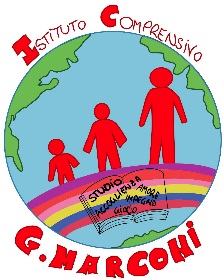 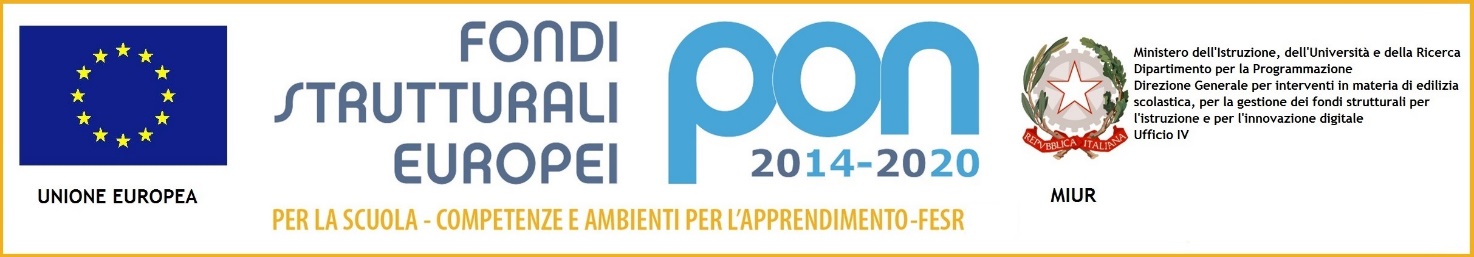        via ionio snc, 84091 battipaglia Codice meccanografico SAIC8AD009 – C.f. 91050600658           E-mail SAIC8AD009@istruzione.it – Pec saic8ad009@pec.istruzione.it             Sito web:  http://www.icmarconibattipaglia.gov.itAl Dirigente Scolastico dell'I.C. "G. Marconi” BattipagliaOGGETTO:	Autorizzazione uscita autonoma (L. 4/12/2017, n. 172) I sottoscritti_____________________________________ nato a _____________________________________ il _______________________ cognome e nome del padre/tutore legale____________________________________ nata a ______________________________________ il _______________________ cognome e nome della madre/tutore legalein qualità di genitori/tutori dell'alunno/a ______________________________________________, nato a _________________________________________ il ____________________,iscritto per l’A.S. _____________________________  alla  Scuola Secondaria di primo grado, classe ______________ sez. _____________ AUTORIZZANOl’I. C. “G. Marconi” di Battipaglia, ai sensi dell’art. 19-bis del D.L. 16/10/2017, n. 148 (convertito, con modificazioni, nella L. 4/12/2017, n. 172) a consentire l'uscita autonoma del/della proprio/a figlio/a dai  locali  scolastici  al  termine dell'orario delle lezioni e/o a usufruire  in modo autonomo del servizio di trasporto scolastico. A tal fine, consapevoli delle sanzioni penali previste dalla legge in caso di dichiarazioni mendaci (art.26 della Legge n. 15/1968, artt. 483, 495, 496 del Codice Penale), ai sensi del D.P.R. 445/2000 artt. 46 e 47, DICHIARANOdi essere a conoscenza delle disposizioni organizzative della Scuola e di condividere ed accettare i criteri e le modalità da questa previste in merito alla vigilanza sui minori;di aver preso visione dell’orario delle attività didattiche;di essere nell'impossibilità di provvedere personalmente o mediante persona maggiorenne delegata alla presa in consegna del/della proprio/a figlio/a all'uscita dalla scuola al termine dell'orario delle lezioni; di aver valutato le caratteristiche del tragitto che il/la proprio/a figlio/a percorre per raggiungere l’abitazione o il luogo  indicato, compresi i potenziali pericoli, e di non aver rilevato situazioni di rischio;di aver adeguatamente istruito il/la proprio/a figlio sul percorso e le cautele da seguire per raggiungere l’abitazione o il luogo  indicato dagli stessi ;di essere consapevole che il/la proprio/a figlio/a ha capacità autonome di gestire se stesso e il contesto ambientale, dimostrando di conoscere i corretti comportamenti e le principali regole della circolazione stradale, evidenziando maturità psicologica, autonomia e adeguate capacità di attenzione, concentrazione e senso di responsabilità, sufficienti per affrontare il tragitto;che il/la minore abitualmente si sposta autonomamente nel contesto urbano senza esser mai incorso/a in incidenti.di essere consapevoli che la presente autorizzazione esonera il personale scolastico dalla responsabilità connessa all’adempimento dell’obbligo di vigilanza al termine dell’orario delle lezioni anche nella salita e nella discesa del mezzo  di trasporto e nel tempo di sosta alla fermata utilizzata.I sottoscritti si impegnano:a controllare i tempi di percorrenza e le abitudini del/della proprio/a figlio/a per evitare eventuali pericoli;ad informare tempestivamente la scuola qualora le condizioni di sicurezza del percorso affrontato dal minore si modifichino;a ricordare costantemente al/alla proprio/a figlio la necessità di mantenere comportamenti ed atteggiamenti corretti nel rispetto del codice della strada.I sottoscritti rilasciano la presente autorizzazione anche per l’uscita autonoma del/della proprio/a figlio/a dalle attività didattiche extracurricolari, alle quali il/la minore partecipa nel corrente anno scolastico e che si svolgono negli orari comunicati per iscritto alle famiglie e/o all’albo . Tale autorizzazione è rilasciata anche per l’uscita al termine delle varie prove degli esami di Stato conclusivi del Primo Ciclo di istruzione.(solo per le classi terze)I sottoscritti dichiarano di essere consapevoli che, la presente autorizzazione non è valida in caso di uscita anticipata, anche se preventivamente comunicata dalla famiglia, né in caso di rientro dalle uscite didattiche oltre l’orario ordinario di lezione, e si impegnano in tali eventualità a prelevare il/la proprio/a figlio/a personalmente o tramite persona delegata.Le presenti autorizzazioni sono valide per il triennio della Scuola Secondaria di 1°grado.Eventuali variazioni dovranno essere tempestivamente comunicate.In caso di dichiarazione presentata da un solo genitore compilare il presente paragrafoIo sottoscritt	madre/padre dell'alunn________________________ai sensi e per gli effetti dell'art. 47 del DPR 28/12/2000, n. 445, sotto la mia personale responsabilità, consapevole delle sanzioni penali richiamate dall'art. 76 del citato DPR in caso di dichiarazione mendaci, dichiaro ______________________ che	madre/padre del predetto è a conoscenza e d'accordo circa la modalità di uscita autonoma del/la proprio/a figlio/a .Data_________________________Firma del genitore___________________________________Battipaglia,  __________________FIRMA DI ENTRAMBI I GENITORI/TUTORI DEL MINORE